Thinvert Brush Gun SS	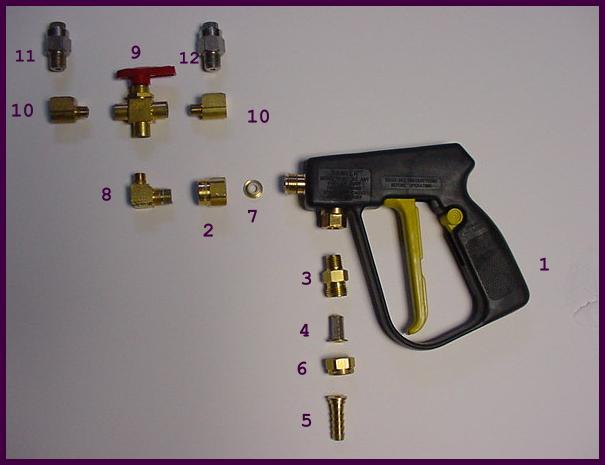 Parts ListItem	Part Number		Description					1.	LVFAA30L14		Spraying Systems Gunjet			2.	SSP467614		Adapter					3.	LVF132214TT	Brass Body					4.	LVF8079PP		50 Mesh Screen (Brass)				5.	LVF4251400		3/8 Hose Shank					SSP1325		Nozzle Cap					7.	BGSP159		Teflon Seat						ARB116AMBA	1/4-1/8” Street Elbow			9.	ARBB42XF2B	3-way Ball Valve					10.	ARB128ABA		1/8-1/4 Reducer Elbow			11.	ARBSS15105		Thinvert SS Nozzle (10 orifice)		12.	ARBSS101531	Thinvert SS Nozzle (15 orifice)		________________________________________________________________________Part Number		Description					FLCHP006		3/8 Hose (use 5 ft.)(Oil resistant)			ARBSS71510		Thinvert Spot Nozzle (Turf)(1ft.) 			ARBSS73019		Thinvert Turf Nozzle (6ft.)					ARB97754-014	Turf Widecast Nozzle (20ft.)				ARB1534		Brush Widecast Nozzle				WCA-98		Widecast Adapter/Swivel				ARBSS101531	Stainless Steel Nozzles (31 orifice)		